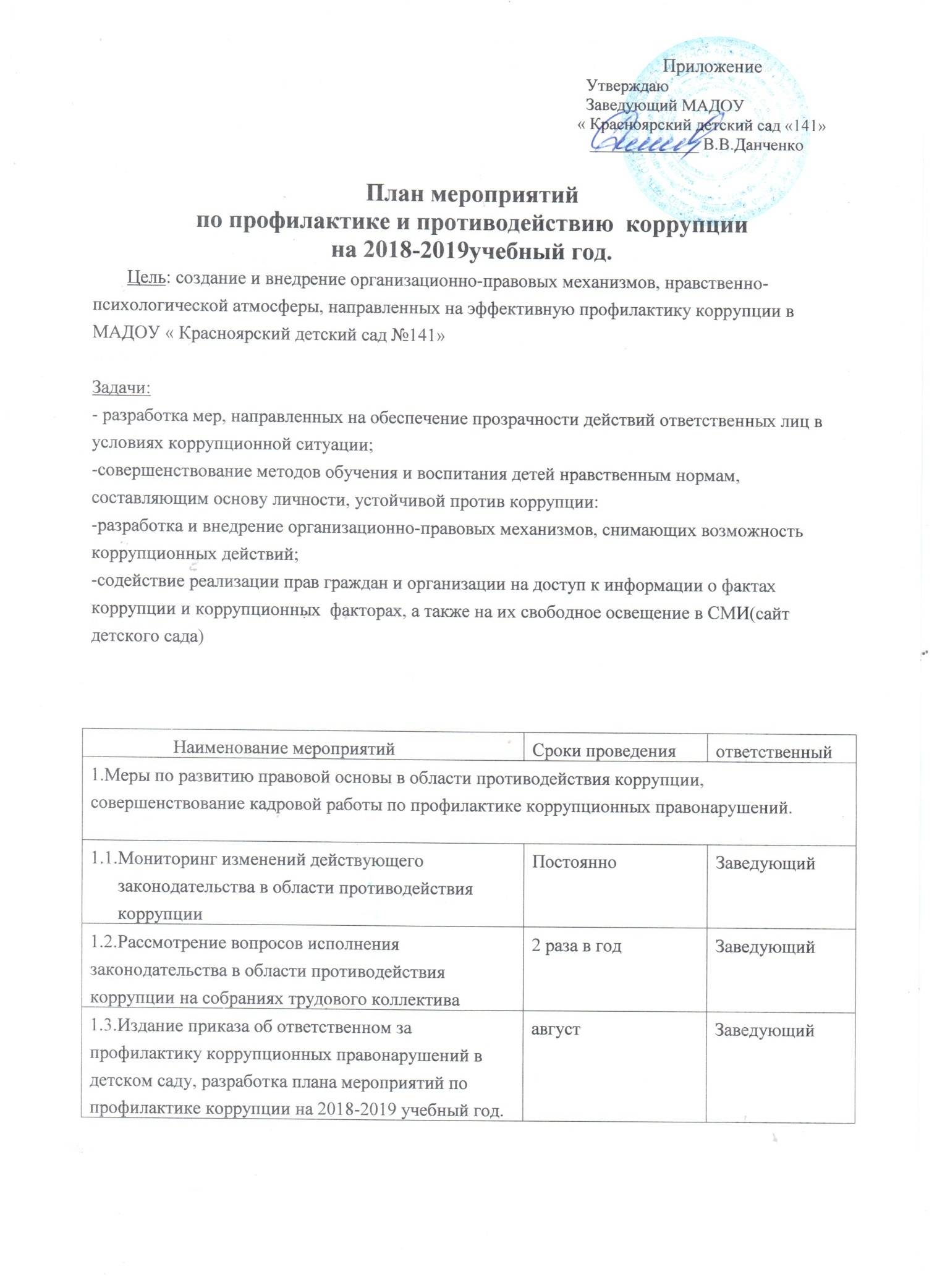 1.4. Ознакомление   работников детского сада  с     нормативными    документами     по антикоррупционной деятельности.В течение годаЗаведующий1.5  Обеспечение системы прозрачности при принятии решений по кадровым вопросам. ПостоянноЗаведующий  2. Меры по совершенствованию функционирования детского сада в целях предупреждения коррупции  2. Меры по совершенствованию функционирования детского сада в целях предупреждения коррупции  2. Меры по совершенствованию функционирования детского сада в целях предупреждения коррупции  2. Меры по совершенствованию функционирования детского сада в целях предупреждения коррупции  2. Меры по совершенствованию функционирования детского сада в целях предупреждения коррупции  2. Меры по совершенствованию функционирования детского сада в целях предупреждения коррупции2.1.Организация проверки достоверности представляемых гражданином персональных данных и иных сведений при поступлении на работу в МАДОУ « Красноярский детский сад №141» .2.1.Организация проверки достоверности представляемых гражданином персональных данных и иных сведений при поступлении на работу в МАДОУ « Красноярский детский сад №141» .ПостоянноПостоянноЗаведующий2.2.Организация и проведение инвентаризации  имущества по анализу эффективности использования.2.2.Организация и проведение инвентаризации  имущества по анализу эффективности использования.Ноябрь-декабрьНоябрь-декабрьКомиссия по инвентаризацииКомиссия по инвентаризации2.3.Проведение внутреннего контроля:- организация и проведения ООД;- организация питания воспитанников;- соблюдение  прав всех участников образовательного процесса.2.3.Проведение внутреннего контроля:- организация и проведения ООД;- организация питания воспитанников;- соблюдение  прав всех участников образовательного процесса.ПостоянноПостоянноЗаведующийЗаведующий2.4.Размещение  информации по антикоррупционной тематике на стенде в ДОУ и на сайте ДОУ:копия лицензии на правоведения образовательной  деятельности;режим работы;график и порядок приёма заведующим граждан по личным  вопросам;план по антикоррупционной деятельности.2.4.Размещение  информации по антикоррупционной тематике на стенде в ДОУ и на сайте ДОУ:копия лицензии на правоведения образовательной  деятельности;режим работы;график и порядок приёма заведующим граждан по личным  вопросам;план по антикоррупционной деятельности.ПостоянноПостоянноЗаведующий, ответственный за ведение сайтаЗаведующий, ответственный за ведение сайта2.5.Осуществление экспертизы жалоб и обращений граждан, поступающих через системы общего пользования (почтовый, электронный адреса, книгу жалоб и предложений, телефон) на действия (бездействия) заведующего  и сотрудников детского сада с точки зрения наличия сведений о фактах коррупции и организации их проверки2.5.Осуществление экспертизы жалоб и обращений граждан, поступающих через системы общего пользования (почтовый, электронный адреса, книгу жалоб и предложений, телефон) на действия (бездействия) заведующего  и сотрудников детского сада с точки зрения наличия сведений о фактах коррупции и организации их проверкиПо мере поступленияПо мере поступленияЗаведующийЗаведующий2.6.Проведение групповых и общих садовых родительских собраний с целью разъяснения политики детского сада в отношении коррупции.2.6.Проведение групповых и общих садовых родительских собраний с целью разъяснения политики детского сада в отношении коррупции.1 раз в год1 раз в годЗаведующий, воспитателиЗаведующий, воспитатели2.7.Проведение отчётов заведующего перед родителями воспитанников (родительский совет)2.7.Проведение отчётов заведующего перед родителями воспитанников (родительский совет)1 раз в год1 раз в годЗаведующий  Заведующий  2.8.Инструктивные совещания работников ДОУ «Коррупция и ответственность за коррупционные деяния» 2.8.Инструктивные совещания работников ДОУ «Коррупция и ответственность за коррупционные деяния» В течение годаВ течение годаЗаведующий  Заведующий  3. Меры по правовому просвещению и повышению антикоррупционной компетентности сотрудников, воспитанников  ДОУ и их родителей3. Меры по правовому просвещению и повышению антикоррупционной компетентности сотрудников, воспитанников  ДОУ и их родителей3. Меры по правовому просвещению и повышению антикоррупционной компетентности сотрудников, воспитанников  ДОУ и их родителей3. Меры по правовому просвещению и повышению антикоррупционной компетентности сотрудников, воспитанников  ДОУ и их родителей3. Меры по правовому просвещению и повышению антикоррупционной компетентности сотрудников, воспитанников  ДОУ и их родителей3. Меры по правовому просвещению и повышению антикоррупционной компетентности сотрудников, воспитанников  ДОУ и их родителей3.1. Организация и проведение в Международный день борьбы с коррупцией мероприятий, направленных на формирование нетерпимости в обществе к коррупционному поведению.Ежегодно9 декабряЕжегодно9 декабряВоспитатели    Воспитатели    Воспитатели    3.2. Проведение месячника гражданской и правовой сознательности «Мой выбор» (проведение открытых занятий по правам ребенка, тематических конкурсов и выставок («Мои права») среди воспитанников.АпрельАпрельВоспитатели  Воспитатели  Воспитатели  3.3. Изготовление памятки для родителей:  « Как противодействовать коррупции».СентябрьСентябрьОтветственный за профилактикуОтветственный за профилактикуОтветственный за профилактику3.4. Организация участия всех работников детского сада в работе  по вопросам формирования антикоррупционного поведения.В течение годаВ течение годаЗаведующийЗаведующийЗаведующий3.5. Заседание родительского совета по противодействию коррупции в ДОУМайМайОтветственный за профилактикуОтветственный за профилактикуОтветственный за профилактику3.6.Работа с педагогами:   круглый стол   «Формирование антикоррупционной и нравственно-правовой культуры»СентябрьСентябрьЗаведующий, ВоспитателиЗаведующий, ВоспитателиЗаведующий, Воспитатели3.7.Проведение занятий с воспитанниками с целью ознакомления  их с личными правами и обязанностями.В течение годаВ течение годаВоспитатели  Воспитатели  Воспитатели  4. Обеспечение  доступа родителям (законным представителям)  к информации о деятельности ДОУ, установление обратной связи4. Обеспечение  доступа родителям (законным представителям)  к информации о деятельности ДОУ, установление обратной связи4. Обеспечение  доступа родителям (законным представителям)  к информации о деятельности ДОУ, установление обратной связи4. Обеспечение  доступа родителям (законным представителям)  к информации о деятельности ДОУ, установление обратной связи4. Обеспечение  доступа родителям (законным представителям)  к информации о деятельности ДОУ, установление обратной связи4. Обеспечение  доступа родителям (законным представителям)  к информации о деятельности ДОУ, установление обратной связи4.1. Информирование родителей (законных представителей) о правилах приема в МАДОУ « Красноярский детский сад №141»ПостоянноПостоянноЗаведующийЗаведующийЗаведующий4.2. Проведение ежегодного опроса родителей воспитанников  ДОУ с целью определения степени их удовлетворенности работой ДОУ, качеством предоставляемых образовательных услуг. Март МартВоспитателиВоспитателиВоспитатели4.3. Обеспечение наличия в ДОУ уголка  питания, уголка  образовательных услуг с целью осуществления прозрачной  деятельности детского садаПостоянноПостоянноЗаведующийЗаведующийЗаведующий4.5. Размещение на сайте ДОУ ежегодного публичного отчета заведующего  об образовательной  и финансово-хозяйственной деятельностимаймайЗаведующий, ответственный за ведение сайтаЗаведующий, ответственный за ведение сайтаЗаведующий, ответственный за ведение сайта 5. Взаимодействие с правоохранительными органами 5. Взаимодействие с правоохранительными органами 5. Взаимодействие с правоохранительными органами 5.1 Принятие мер по устранению нарушений антикоррупционного законодательства РФ, причин и условий проявления коррупции в образовательной системе, указанных в судебных актах, актах органов прокуратуры, представлениях правоохранительных органовПо мере поступления Администрация ДОУ5.2 Информирование правоохранительных органов о выявленных фактах коррупции в сфере деятельности ДОУПри выявлении фактовАдминистрация ДОУ    5.3 Оказание содействия правоохранительным органам в проведении проверок информации по коррупционным правонарушениям в образовательной системе.При выявлении фактов, постоянноАдминистрация ДОУ    